klug  – gerecht   –  tapfer  -  maßvoll / / gehorsam – fleißig –   gewissenhaft  - demütig  / /  Glaube  –   Hoffnung  – Liebe / Bescheidenheit     170327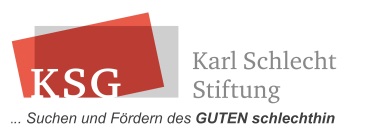 Sprüche zum Thema Charakter...qualitativ  ?           –          innovativ  ?           –         leistungsbereit  ?          –        flexibel   ?          –        kompetent   ?           –    wertebewusst   ?      S:\91 Stoffsammlung\Charakter\Sprüche zum Thema Charakter.docxStand 200616erk>221114erkBei blitzschnell hereinbrechender Not und Verwirrung zeigt sich am besten, was der Mensch ist und was er kannWilhelm RaabeEitelkeiten sollte man vereiteln.Erhard Horst Bellermann